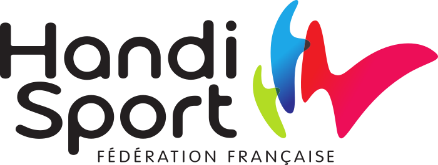 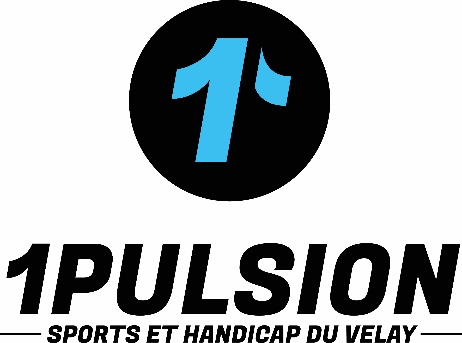 LA FLECHETTE PONOTECHALLENGE « Didier AZAS »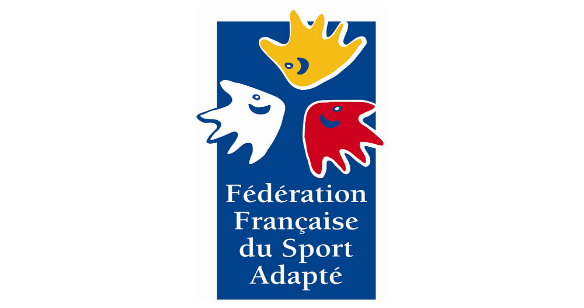 SAMEDI 25 JUIN 2022FICHE D’INSCRIPTIONNom du Club ou Etablissement : ……………………………………………………….. Adresse : …………………………………………………………………………………………….N° de téléphone : ………………………..Nom de la personne responsable :   ………………………………………… Email : …………………………………………… Tél :Nombre de compétiteurs (5€) :                                                                 Nombre de Pass’sport (1€) :Nombre d’accompagnants :Nombre de plateaux repas à réserver (12€) :                                    Nombre de personnes venant avec panier repas :NOMPrénomDate de naissanceF/MN° LicencePass’sportHandisport1 € oui/nonEngagement5 €oui/nonPlateau repas 12 €Oui/nonA PAYERTOTAL